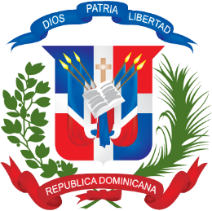 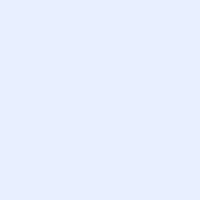 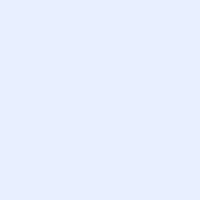 Nombre del Oferente: IMPREDOM SRLFirma____________________________________________________________________Sello(Persona o personas autorizadas a firmar en nombre del Oferente)Renglón No.CódigoDescripciónUnidad demedidaMuestra EntregadaObservaciones LIBRO BAGN IMPRESO EN CASCARA DE HUEVO, 70 B/N, CUBIERTA CARTULINA CALIBRE 12, LAMINADO MATTE FULL COLOR CON SOLAPAS        1A ENVIAR MUESTRA FISICA 28/09/2023